ARSHAD                                                                                                                                                                                                       EMAIL: Arshad.288887@2freemail.com                         		 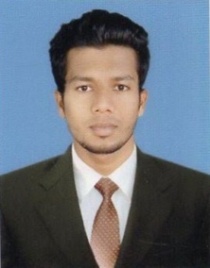 CAREER OBJECTIVES 
To obtain a responsible position in the areas of construction, concerning Industrial Safety, Emergency Safety Management and other related fields with a progressive organization to fully utilize my education, experience and capabilities whilst providing the opportunity for career growth and future advancement. EXPERIENCE 1 YEAR + IN MENDES CONSTRUCTION PVT LTD6 month experience in Bion safety control pvt ltdProject under; > sprinkler system                        >FM 200 NOVEC                        >Fire detector system.SUMMARY OF QUALIFICATION : NEBOSH (HSW)  (Certified)IOSH  (Certified)Diploma  In Fire And Safety {National Institute Of Fire And Safety Engineering}Bachelor Degree in Commerce  Pre-University {Department Of Pre-University Education, Karnataka}S.S.L.C {Karnataka Secondary Education Examination Board}PERSONAL PROFILELeadership skills, effective communication, coordinating skills, optimistic & objective, performance oriented, systematic & organized.Building profitable and strategic relationship with customers & company.Dealing effectively with people at all levels within and outside the organization.Hard working and fierce determination to succeed.PROFESSIONAL SKILLEmergency planning and Response ( Planning, Execution and Handling of emergency situations)Handling of different Work Permit System (Hot Work, Cold Work, Confined space, Work at Height, etc,.) Report and investigate incidents, injuries, hazard, and implement agreed control measures.Understanding of different types of Fire fighting and Handling different types of extinguishers.Material Lifting and Handling (Identification of different types of lifting equipments and directing measures to be taken while handling such equipment).Site inspection and reporting of unsafe areas and required personnel protective equipments.Managing the Health and safety.Maintenance of scaffolding and tagging system.Inspection and precautions for digging and excavations.Provide advice, and information on local OHS issuesReview and analyze injury and incident reports and data.Audit local area OHS compliance with regard to risk, emergency and hazardous waste management.Promote Train and Build OHS awareness.COMPUTER SKILLS:Conversant with all types of Word processors, Spreadsheets. Microsoft Products, Internet Browsers, Communication software etc.COMMUNICATION SKILLS:Well developed English verbal & written communication techniques.Languages spoken besides English, Kannada, Hindi, and UrduExcellent comprehensive techniques.	STRENGTHS:A very loyal, committed and excellent organizer and doer, a taker of responsibility-not a giver of excuses.Strong analytical skill with superior and oral communication.Eager for personal and corporate success.Optimistic attitude, enthusiastic and efficient hard worker.Efficient, flexible and friendly in nature with positive attitude.PERSONAL PROFILE:Marital Status				: Single.Language Known			: English, Hindi, Urdu, Kannada.	Religion				: IslamNationality				: Indian
Place Of Issue				: Bangalore			DECLARATION:I hereby declare that the information given above is true to the best of my knowledge. Given an opportunity, I assure the Authority that I shall discharge my duties and responsibilities with Ability, Industry and Integrity.